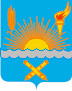 АДМИНИСТРАЦИЯ  МУНИЦИПАЛЬНОГО  ОБРАЗОВАНИЯОРЕНБУРГСКИЙ РАЙОН ОРЕНБУРГСКОЙ  ОБЛАСТИФИНАНСОВОЕ  УПРАВЛЕНИЕП Р И К А З22 декабря 2015 года                                                                                                     № 34-п           1. Внести в Указания о порядке применения целевых статей расходов районного бюджета, утвержденные приказом финансового управления администрации муниципального образования Оренбургский район от 13.11.2015 № 30-п следующие изменения:1.2. В приложение к Указаниям о порядке  к  Указаниям о порядке  применения целевых статей расходов районного бюджета внести следующие изменения:1.2.1. Дополнить целевыми статьями расходов районного бюджета:1.2.2. Наименование  кода  целевой статьи  изменить на:1.2.3. Исключить   код  целевой статьи2. Заместителю начальника финансового управления   –    начальнику   бюджетного отдела Бедокуровой Г. Г.  довести данный Приказ до структурных подразделений администрации муниципального образования Оренбургский район.3. Начальнику отдела информационных технологий Юзевой Т. М.  разместить данный Приказ на  официальном сайте муниципального образования Оренбургский район на страничке Финансового управления.       4. Настоящий приказ вступает в силу после его подписания. 5. Контроль   за исполнением настоящего приказа оставляю за собой.Начальник финансового управленияадминистрации МО Оренбургский район        	                        О.В.Казновская О внесении изменений   и дополнений в Указания о порядке применения целевых статей расходов районного бюджета, утвержденные приказом финансового управления администрации муниципального образования Оренбургский район от 13 ноября 2015 года № 30-п Финансирование социально значимых мероприятий5120180320Основное мероприятие « Реализация моделей получения качественного дошкольного, общего и дополнительного образования детьми-инвалидами и лицами с ограниченными возможностями здоровья»5310600000Реализация моделей получения качественного дошкольного, общего и дополнительного образования детьми-инвалидами и лицами с ограниченными возможностями здоровья5310670040Подпрограмма «Создание, развитие и эксплуатация аппаратно-программного комплекса «Безопасный город» на 2016 год6640000000Основное мероприятие «Обеспечение мероприятий по приобретению имущества на техническое обслуживание, модернизацию аппаратно-программного комплекса  ЕДДС, устранению аварийных ситуаций, закупка сервера для ЕДДС»6640100000Обеспечение мероприятий по приобретению имущества на техническое обслуживание, модернизацию аппаратно-программного комплекса  ЕДДС, устранению аварийных ситуаций, закупка сервера для ЕДДС6640190044Основное мероприятие «Обеспечение мероприятий по разработке технического проекта АПК «Безопасный город»664020000Обеспечение мероприятий по разработке технического проекта АПК «Безопасный город»6640290045Основное мероприятие " Межбюджетные трансферты на обеспечение равной доступности услуг общественного транспорта из областного бюджета "6610300000Обеспечение равной доступности услуг общественного транспорта  для отдельных категорий граждан 6610380430Основное мероприятие " Обеспечение проезда граждан в пассажирском  автомобильном и городском наземном электрическом транспорте общего пользования с использованием социальных проездных документов" 66 1  03  00000 Обеспечение проезда граждан в пассажирском  автомобильном и городском наземном электрическом транспорте общего пользования с использованием социальных проездных документов 66 1 03 80430Подпрограмма Обеспечение деятельности МБУ "Физкультурно-оздоровительный комплекс с ледовой ареной Олимпиец"562 0000000